    РАБОЧАЯ ГРУППА ПО СПОРТУ ОБЩЕСТВЕННОЙ ПАЛАТЫ 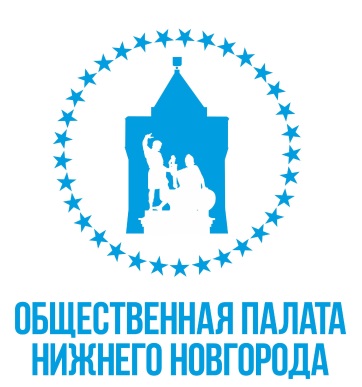 ГОРОДА НИЖНЕГО НОВГОРОДА.603082, г. Нижний Новгород, Кремль, корпус 5, тел.: +7(831) 419 28 33, сайт: www.gorduma.nnov.ru, эл. почта: opnnov@mail.ruПротокол  собрания  Рабочей группы «Здоровье и спорт, социальная политика».№ 3 от 28 февраля  2018 года .                                                             г. Н. Новгород, Кремль,                                                                                                                            корп.5  к339Присутствовали:
Члены общественной палаты города Нижнего Новгорода: Пичугин Алексей Владимирович, Ушмакова Мария Александровна, Митрофанов Александр Дмитриевич, Поддымников Владимир Валерьевич, Прежбог Игорь Генрихович, Моисеенко Наталья Владимировна, Гонова Светлана Сергеевна, Фатхуллин Марат Умярович.
 
 Повестка дня обсуждения и решения: Слушали: по вопросам 1-4  Председателя Общественной палаты Крузе Ю.Л, Председателя рабочей группы В.В Поддымникова, Членов Общественной палаты, членов Городского совета.1.Знакомство членов Рабочей группы с Городским советом, презентация членов Городского Совета.Обсуждали: Деятельность и предложения членов Городского совета.Решили: Оказывать содействие в развитие проектов членов Городского совета.2.Обсуждали необходимость расширения членов Городского совета из числа заинтересованных руководителей НКО г. Нижнего Новгорода.Обсуждали: Возможность расширения членов Городского совета из числа руководителей спортивных НКО г. Нижнего Новгорода. Решили; Пригласить в состав Городского Совета заинтересованных руководителей региональных спортивных организаций 3.Предложения в  экспертный совет Общественной палаты от Рабочей группы.Обсуждали: Кандидатов в экспертный советРешили: Предложить кандидатов в экспертный совет:     1.Максимову Анастасию Ивановну     2.Папава Нику Мерабовича      3.Сироткина Андрея Витальевича4.Проек повестки следующего заседание Рабочей группы.Обсуждали: Предложения по внесению проекта повестки заседания Рабочей группы.Решили: Включить в проект повестки заседание Рабочей группы следующие вопросы:1.Подготовить вопросы по теме спорта и социальной политики форума          « Что не так?»2.Предложения по включения мероприятий в единый городской календарный  план.3.Участие членов Общественной палаты и городского совета в спортивных и социальных мероприятиях города.4.Включение новых членов в состав Городского совета.